75. YIL DİŞTAŞ ORTAOKULU2019 – 2020 EĞİTİM ÖĞRETİM YILI6. SINIF İOKBS DENEME SINAVI –18 ( Mut / MERSİN )TÜRKÇE TESTİ 1.  Bilmem dikkat ettiniz mi? Birçok kimse, tam vaktinde        iş görmenin insan için bir onur işi olduğunu düşün-       mez. Çağrıldıkları yere yarım saat, bir saat geç gi-       derler. Her nedense bir toplantıya vaktinde gitmek,        öteden beri savsaklanan bir konudur. Bu kötü alış-       kanlıktan kendinizi koruyunuz. Her işi vaktinde gör-       meye alışınız.       Bu parçadan aşağıdakilerden hangisi çıkarıla-       maz?       A) Verdiği sözü tutmayı önemsemeyen insanlar var-            dır.       B) Çağrıldıkları yere gecikenler, toplumca ayıplan-               maktadır.       C) Toplantılara gecikmek, artık bir alışkanlık hâlini             almıştır.        D) İşi vaktinde yapmamak, terk edilmesi gereken              bir alışkanlıktır. 2.  Aşağıdaki cümlelerin hangisinde karşıt (zıt) an-       lamlı sözcükler bir arada kullanılmamıştır?       A) Soğuk havalarda yünlü, sıcak havalarda pamuklu             giysiler tercih etmeliyiz.       B) Sahibini gören köpek bir aşağı bir yukarı koşup             durdu.       C) Onunla son buluşmamızda ilk defa bu kadar yor-            gun göründüğünü söylemiştim.       D) Kendimi iyi hissedersem gelirim fakat yorgun olur-            sam gelmem. 3.  Doğanın tüm cömertliğini gösterdiği cennet gibi bir        gölün yanı başında bulunan dağ evimizde, temiz ve        güler yüzlü ev sahiplerinin hazırladığı köy kahvaltısı-       nı denemeye hazır mısınız? İstanbul’a yakın dağ evi-        mizde sizleri ağırlamaktan mutluluk duyacağız.       Aşağıdakilerden hangisi bu metindeki  “kişileştir-       me” sanatını sağlamıştır?       A) Ev sahiplerinin güler yüzlü olması       B) Doğanın cömert olması       C) Konukların dağ evinde ağırlanması         D) Gölün cennete benzetilmesi 4.  Bir hikâyeye göre bir Amerikan askeri, Kore Savaşı        sırasında her yandan düşmanla sarıldıklarını öğren-       diği zaman şöyle konuştu: “Pekâlâ, onlar solumuzda,       sağımızda, önümüzde ve arkamızdalar. İşte bu defa        elimizden kaçamazlar.” Bu hikâyede olduğu gibi in-       sanın hayatında engeller, meydan okumalar, sorun-       lar ve başarısızlıklar her zaman olur. Bu tür berbat        koşulların hayatımızı karartmasına izin vermeyelim.       Bu parçadan hareketle parçada sözü edilen Ame-        rikan askeri için aşağıdakilerden hangisi söyle-       nebilir?       A) İçinde bulunduğu olumsuz durumu iyimser bir             yaklaşımla değerlendirmektedir.       B) Yaşanan olayları doğru değerlendirebilecek ka-            dar deneyimli değildir.       C) Başarısızlıklarla dolu bir ömür geçirmiş bir askerdir.       D) Zor durumda kaldığından başkalarından yardım             bekleyen biridir. 5.  Bazı insanlar kendileri için zararlı gördükleri ve bu        nedenle yapmak istemedikleri bazı işleri arkadaşla-       rının yoğun baskısı altında yapmak zorunda kalabi-       lir, onları gücendirmemek için  “Evet” veya “Belki” di-       yebilirler. İstemeden yapılan işler de kişiyi mutsuz        eder. Başkalarını mutlu etmek için sıkıntıya düşer in-        san. Böyle durumlarda arkadaşlarınızı kırmadan ya        da kırmayı göze alarak gerekçelerinizi uygun bir dil-       le anlatarak “Hayır” diyebilirsiniz.       Bu parçanın ana düşüncesi aşağıdakilerden han-        gisidir?       A) Sağlıklı iletişimin yolu başkalarının kalbini kırma-            maktır.       B) Yeri geldiğinde insanlar “Hayır” demeyi bilmelidir             ki başkalarını kırmamak adına kendini mutsuzlu-            ğa sürüklemesin.       C) Hayatını başkalarının isteklerine göre şekillendi-            ren insanların kendilerine ait başarıları da olamaz.       D) İnsanların kalbini kırmamak için söyleyeceğimiz             her sözü düşünmeliyiz. 6.  1. Bu duruma şaşıran tilki yanlarına gidip dostlukla-           rının gerekçesini sorar.       2. Tilki heyecanla dinler, köpek sözlerine devam eder.       3. Tilki yol başında etrafı gözetlerken yaman bir kurt-            la çoban köpeğinin güle oynaya geldiklerini görür.       4. Köpek: “Dün bu kurt bizim sürüye saldırdı ve bir-           kaç koyunu boğazladı.”       5. “Kurdun arkasından koştum ama yetişemedim,            çoban da beni evire çevire dövünce ben de gidip            eski düşmanımla dost oldum.” der.        Olayların oluş sırasına göre, numaralanmış cüm-       leler nasıl sıralanmalıdır?       A) 3 – 1 – 4 – 2 – 5                     B) 3 – 4 – 1 – 2 – 5       C) 4 – 3 – 2 – 1 – 5	                    D) 4 – 2 – 3 – 1 – 5    7.  Aşağıdakilerden hangisi öznel bir yargı içerir?          A) Bir kurama göre Güneş oluştuğu zaman bugün-               künün 50-60 katı bir büyüklüğe sahipti.          B) Dünya, üzerinde yaşam barındırdığı bilinen tek                doğal gök cismidir.          C) Side, Türkiye’de Güneş Tutulması’nın izlendiği                en gözde yerdir.          D) Dünya, Güneş Sistemi’nin Güneş’e uzaklık açı-               sından üçüncü sıradaki gezegenidir.    8.  Aşağıdaki tamlamalardan hangisinin çeşidi           farklıdır?          A) Öğretmenler odası	         B) Dut pekmezi          C) Öğrenci yurdu		         D) Okulun bahçesi    9.  Aşağıdaki mısralardan hangisinde yargı gerek-          çesiyle verilmiştir?          A) Ormanında türlü kuşlar ötüşür               Çayırında gürbüz koçlar itişir.          B) Yâr mektup göndermiş yadigâr diye               Gözünün yaşını sil diye yazdırmış.          C) Sabahleyin gökyüzü parlak, ufuk açıktı               Güneşli bir havada yaylımız yola çıktı.          D) Bingöl yaylalarının mavi dumanlarına               Gönlümü yayla yaptım Bingöl çobanlarına 10.  Her şey insanla güzel,          Doğan güne karşı gerinen evler,          Mavi rüzgârların koştuğu sokak…          İnsansız olursa sevimsiz resim gibi          Dal uçlarında göveren bahar,          Tarlada boy veren o altın başak.          Bu dizelerde ağır basan duygu aşağıdakilerden           hangisidir?          A) İnsan sevgisi		           B) Bahar özlemi          C) Yaşama sevinci	           D) Doğa sevgisi 11.  Aşağıdaki cümlelerin hangisinde altı çizili za-          mirin çeşidi yanlış gösterilmiştir?          A) Hepimiz dünyayı daha yaşanılır kılmak için çalı-               şıyoruz. (belgisiz zamir)          B) Akşam yemeğinde ne yiyeceğiz? (soru zamiri)          C) Onlar dolabın içine yerleştirilsin. (kişi zamiri)          D) Bunu da mı marketten aldın? (işaret zamiri) 12.  Kıyıyı gözden kaybetmeye cesaret edemedikçe           insan, yeni okyanuslar keşfedemez.          Bu cümlede anlatılmak istenen aşağıdakiler-          den hangisidir?          A) Hiçbir risk alamayan insanlar bulundukları yer-               de sayarlar.          B) Yeni şeyler öğrenmek ve gelişmek çok çalış-               makla mümkündür.          C) Büyük keşifler ve büyük icatlar ancak erdemli                insanlarca gerçekleştirilir.          D) İnsan, azimli olduğu müddetçe istediği her şeyi                başarabilir. 13.  Kış, o gece herkesi, her şeyi üşütmeye kararlıydı.           Rüzgârlarla ve karla olan anlaşmasını sürekli yeni-          liyor; onlara avans vermekten çekinmiyordu. Bu iki           kuvvet de kendilerinden isteneni fazlasıyla yerine           getiriyordu. Kar, en bereketli tanelerini rüzgârın önü-           ne katıyor; ortalığı beyaz yumaklara çeviriyordu.          Bu parçada aşağıdakilerden hangisi belirgin           değildir?          A) Olay	                                      B) Yer             C) Varlık kadrosu                          D) Zaman 14.  Türkiye’de dalış turizmini, Bodrum’da 1970’lerin           sonunda yabancı uyruklu dalgıçlar, Turizm Bakan-          lığından izin alarak başlatmış oldular. 1985 yılında           Mahmut Süner, Triton isimli ilk yerli dalış merkezi-          ni açtı. Ortağı Şinasi Bingeli ile öncülük ettikleri bu           hizmet alanını zaman içinde bir çok firma takip et-          ti. Günümüzde ise Bodrum’da onlarca dalış merke-          zi, giderek artan bir kaliteyle dalış turizmine hizmet           vermeyi sürdürüyor.          Bu metnin konusu aşağıdakilerden hangisidir?          A) Türkiye’de dalış turizminin gelişimi          B) Dünyada dalgıçlığa verilen önem          C) Bodrum’um doğal güzellikleri          D) Dalış turizminin kayak turizminden farkları 15.  Gittikçe yalnızlaşıyorsunuz insan kardeşlerim          Ne bir ortak sevinciniz kaldı sizi çoğaltacak          Ne bir dostunuz var acınızı alacak          Unuttunuz nicedir paylaşmanın mutluluğunu          Yukarıdaki dizelerde altı çizilen sözcüklerden           hangisi kökünün türü bakımından farklıdır?          A) kardeşlerim		              B) sevinciniz          C) dostunuz			 D) mutluluğunu 16.  Eskiden şirin mi şirin bir mahalle bakkalımız vardı:           Emin amca. Bayramlarda harçlıkları cebimize koy-          duğumuzda soluğu onun yanında alırdık. Şekerler,           balonlar, patpatlar bizi mutlu etmeye yeterdi. Bak-          kala gelen müşteri kim olursa olsun iki laf edilme-          mişse alışveriş tamam sayılmazdı. Emin amca,            mahallede olan biten her şeyin kendisiyle konuşul-          duğu tek kişiydi sanki. Her haber ona ulaşır, her           bilgi sıcağı sıcağına ondan alınırdı. Bizi bizden iyi           tanırdı o. Şimdilerde süpermarket raflarında asla           bulamayacağınız bir tatlılık, bir huzur vardı onda,           onun küçücük bakkalında. (…)          Bu parçanın sonuna aşağıdaki yargılardan           hangisi getirilemez?          A) O güzelim günleri özlüyorum şimdi.          B) İyi ki artık büyük alışveriş merkezleri var.          C) Değişim, güzel şeyleri de alıp götürdü.          D) Küçük şeylerle mutlu olabilmek ne güzeldi! 17.  Özellikle belirlediğim, hemen her şiirini okuduğum           şairlerim yoktur benim. Çünkü ben şairin ismine          değil, önümdeki şiirine bakarım. Bu açıdan, yerli           ya da yabancı, genç ya da yaşlı herhangi bir şair,           beni etkileyen, duygularıma tercüman olan bir şiir           yazmışsa ben o şiiri severek okurum.          Bu parça aşağıdaki sorulardan hangisine kar-          şılık olarak söylenmiştir?          A) Şiir dışındaki türleri sevmiyor musunuz?          B) Defalarca okuduğunuz şiirler var mıdır?          C) Şiirlerin şairini neden çok önemsiyorsunuz?          D) Daha çok hangi şairlerin şiirlerini okursunuz? 18.  Çaycı Ahmet Efendi çok az konuşur, kimseye kar-          şılık vermezdi. Sanki (…)          Boş bırakılan yere aşağıdaki deyimlerden han-          gisi getirilmelidir?          A) bir dudağı yerde, bir dudağı gökteydi.          B) bir iğne bir iplik kalmıştı.          C) ağzı var dili yoktu.          D) bir eli kan, bir eli katrandı. 19.  Böyle bol yıldızlı akşamlarda gökyüzünü izlemek           çok hoş oluyor.          Bu cümlede altı çizilen sözcüklerin yapı özelli-          ği hangi seçenekte sırasıyla doğru verilmiştir?          A) Türemiş, basit, birleşik          B) Birleşik, basit, türemiş          C) Basit, türemiş, basit          D) Türemiş, türemiş, birleşik 20.  Aşağıdaki cümlelerin hangisinde topluluk adı           kullanılmamıştır?          A) Bu kararınızı ekip olarak çok beğendik.          B) Bizim takım, rakiplerine korku salıyordu.          C) Kafile, yaklaşık on dakika sonra yola çıkacak.          D) Deniz, tüm çabamıza rağmen kitap okumayı                sevemedi. 21.	Kocaman geminizde	Bana da avuç içi kadar bir yer verin,	İçimi bir keten gibi dokuyup size vereyim	Hasır masallarınızın üstüne serin	Beni de götürün            Bu şiirdeki altı çizili sözcüklerden kaç tane-            sinde iyelik eki vardır?            A) 2               B) 3               C) 4               D) 5 22.	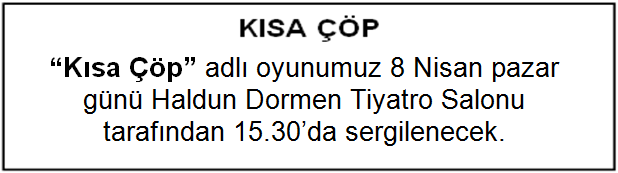           Bu afişte aşağıdakilerden hangisiyle ilgili bir           yazım yanlışı yapılmıştır?          A) Eklerin yazımıyla ilgili          B) Gün ve ay adlarının yazımıyla ilgili          C) Kurum ve kuruluş adlarının yazımıyla ilgili          D) Eser isimlerinin yazımıyla ilgili 23.  Aşağıdaki metinlerin hangisinde olay, üçüncü           kişinin ağzından anlatılmıştır?          A) Uzun bir aradan sonra Sahaflar Çarşısı’na git-               tim. Tozlu raflarda kalmış kitapları inceledim.                Öyle ilginç kitaplar buldum ki ben bunları daha                önce niye okumadım diye hayıflandım.          B) Dün akşam geç saatlere kadar iş yerinde çalış-               tım. Eve yürüyerek dönmek zorunda kaldım. Is-               sız sokaklarda dakikalarca yürüdüm.          C) Buraya daha önce de gelmiştim ama bu tablo-               ların hiçbirini görmemiştim. Özellikle üst kattaki                tabloları çok beğendim. Hangi sanatçıya ait ol-               duğuna özellikle dikkat ettim.          D) Yaşlı adam, yokuşu güçlükle çıktı. Nefes nefe-               se kalmıştı. Ağacın gölgesinde bir süre dinlen-               di. Sonra elindeki sepeti koluna takarak ağır                adımlarla yoluna devam etti. 24.  Bu gece çocuğunuz uyuduğunda yavaşça girin            odasına. Elinize yumuşak uçlu bir kalem alın. Avu-          cunun içine “Seni seviyorum.” yazın. Nasıl da mut-          lu uyandığını göreceksiniz? Bırakın günü boyu ta-          şısın sizi, yüreğinizi.          Bu parçada yanlış kullanılan noktalama işareti           aşağıdakilerden hangisidir?          A) Nokta ( . )		   B) Soru işareti ( ? )          C) Virgül ( , )		   D) Tırnak işareti ( “ ” ) 25.  Rakamla yazılmış sayılarda ünsüz sertleşmesi ku-          ralına dikkat edilmelidir.          Aşağıdaki cümlelerden hangisinde bu uyarı           dikkate alınmadığı için bir yazım yanlışı yapıl-          mıştır?          A) Bu konuda 3’den fazla yanlış yapmamalısınız.          B) 1975’te İstanbul’a gelmiştim.          C) 1923’ten günümüze çok şey değişti.          D) Postanemiz 1993’ten beri hizmettedir.MATEMATİK TESTİ    1.  I.   4 ile tam bölünen saylar, 2 ile de kesinlikle tam                bölünür.          II.  10 ile tam bölünen saylar, 2 ve 5 ile de kesinlik-               le tam bölünür.          III. 2 ve 3 ile tam bölünen saylar, 6 ile de kesinlikle                tam bölünür.          Yukarıdaki ifadelerden hangileri doğrudur?          A) I ve II.                                         B) I ve III.            C) II ve III.                                       D) I, II ve III.    2. 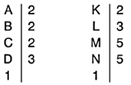           Yukarıda A ve K doğal sayılarının asal çarpanları-          na ayrılışı verilmiştir.          Buna göre,  A + K  kaçtır?        A) 174               B) 180           C) 186           D) 192 3.  Emin para biriktirmek için bir kumbara alıyor. Kumba-       rasına ilk gün 5 TL, ikinci gün 3 TL, üçüncü gün 7 TL        atıyor. 4. gün ise annesinin verdiği 20 TL nin 12 TL si        ile bir kitap alıp geri kalan parayı kumbaraya atıyor.        Buna göre, dört gün sonunda Emin’in kumbara-       sında kaç lira olur?       A) 21                B) 23                C) 25               D) 27 4. 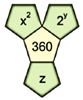        x ve z asal sayılar olmak üzere yukarıdaki şekilde        360 sayısının etrafındaki ifadelerin çarpımı 360 sa-       yısına eşittir.       Buna göre, x + y + z toplamı kaçtır?        A) 7                 B) 8                C) 10                D) 11 5.  20 ile 60 arasında kaç tane asal sayı vardır?       A) 8                B) 9                C) 10                D) 11 6.  52 : (10 – 2 . 3 + 1) – 23 : 22 işleminin sonucu kaçtır?       A) 2                B) 3                C) 5                D) 6 7. 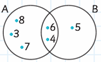        Yukarıda verilen kümelere göre aşağıdakilerden        hangisi yanlıştır?        A) AUB kümesinin eleman sayısı 6’dır.       B)  4 ve 6, hem A hem de B kümesinin elemanları-            dır.       C)  A kümesinin eleman sayısı 3’tür.       D)  B kümesinin eleman sayısı 3’tür.    8.  Bir sınıftaki öğrencilerin ‘ ü yetiştirme kursuna           gidiyor.          Bu sınıfta yetiştirme kursuna gitmeyen 21 öğ-          renci varsa, sınıf mevcudu kaçtır?           A) 24                B) 28              C) 32              D) 36    9.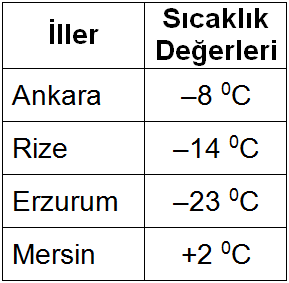           Yukarıdaki tabloda, bazı illerin hava sıcaklığı veril-          miştir.          Tabloya göre, aşağıdakilerden hangisi yanlıştır?          A) Ankara, Erzurum’dan 15 0C daha sıcaktır.          B) En soğuk il Erzurum’dur.          C) Mersin, Ankara’dan 10 0C daha sıcaktır.          D) Rize, Mersin’den 12 0C daha soğuktur. 10.  Aşağıdaki sıralamalardan hangisi doğrudur?          A) I–15I < I–7I < +8                   B) –4 < I–2I < +1          C) –10 < 0 < I–1I                       D) I–2I < 0 < +5 11.   – ( + )  işleminin sonucu kaçtır?          A) 0             B)           C)            D)         12.  Arda, Selçuk, Sabri, Ali ve Hakan beş kişilik bir           sporcu grubudur. Arda 25 kg, Selçuk 28 kg, Sabri           30 kg, Ali 36 kg ve Hakan 31 kg ağırlığındadır.           Buna göre, bu sporculardan hangisi gruptan           ayrılırsa, kalanların ağırlıklarının aritmetik orta-          laması değişmez?          A) Arda                                B) Selçuk          C) Sabri                               D) Hakan 13.  a = 0,6   b = 1,4  ve  c =  olduğuna göre,                    aşağıdaki sıralamalardan hangisi doğrudur?          A) a > b > c                                  B) c > b > a          C) b > a > c                                  D) b > c > a  14.    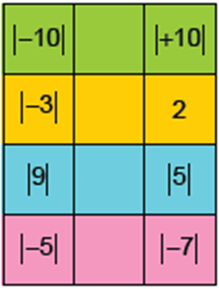           Şekilde boş bırakılan yerlere “<, >, =” sembollerin-          den uygun olanı getirilecektir.          Buna göre, boş bırakılan yerlere sırasıyla aşa-          ğıdakilerin hangisinde verilenler gelmelidir?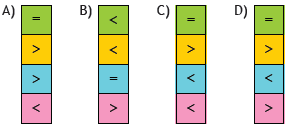  15.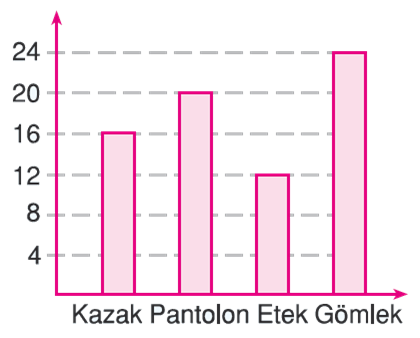           Yukarıda grafikte bir atölyenin yaptığı bir haftalık           üretim miktarları gösterilmiştir.           Buna göre aşağıdakilerin hangisi yanlıştır?          A) En çok gömlek üretilmiştir.          B) En az etek üretilmiştir.          C) 20 adet pantolon üretilmiştir.          D) 60 adet kazak üretilmiştir. 16.  Kazım’ın yaşı 23, Sinem ile Kazım’ın yaşları           toplamı ise 40’tır. Buna göre Kazım’ın yaşının           Sinem’in yaşına oranı kaçtır?          A)              B)              C)              D)      17.  Üç basamaklı 45m sayısı 3 ve 4 ile kalansız ola-           rak bölünebildiğine göre, üç basamaklı mmm           sayısının 5 ile bölümünden kalan kaçtır?          A) 0                 B) 1                 C) 2                 D) 3  18.  3 yıl önce Cem 11, kardeşi 7 yaşındaydı. 4 yıl           sonra Cem’in yaşının kardeşinin yaşına oranı           kaç olur?          A)             B)            C)            D)               19.  Bir sınıftaki üç öğrencinin yaş ortalaması 12 ve           öğretmenin yaşı 24 olduğuna göre, dördünün           yaş ortalaması kaçtır?          A) 15               B) 16              C) 17              D) 18 20.  Şeker oranı % 20 olan 160 kg şeker – su karışı-          mında su miktarı, şeker miktarından kaç kg           fazladır?          A) 96               B) 92               C) 88               D) 8421.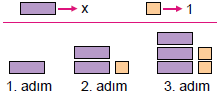           Yukarıdaki şekilde bir örüntünün ilk üç adımı ve-          rilmiştir.          Buna göre, örüntünün 10. adımında oluşacak           modele karşılık gelen cebirsel ifade aşağıdaki-          lerden hangisidir?          A) 3x + 2                          B) 9x + 10              C) 7x + 6                          D) 10x + 9 22.  x +  +               Yukarıdaki toplamda x bir doğal sayıdır. Buna           göre, işlemin sonucunun virgülden sonraki           kısmı kaçtır?          A) 408            B) 804           C) 4008          D) 8004 23.  Bir tiyatro oyununun bilet fiyatları öğrenciler            için 6 lira, yetişkinler için 10 liradır. Bu oyunu,           3’ü öğretmen olan 25 kişilik bir okul kafilesi iz-          lediğine göre, bilet satışından kaç lira gelir el-          de edilmiştir?          A) 180            B) 168            C) 162            D) 150 24.  Ahmet, kırtasiyeden fiyatı 1,75 TL olan kalem-          lerden 1 tane, 0,8 TL olan silgilerden 1 tane,            20,50 TL olan çantalardan da 1 tane aldığına           göre, kırtasiyeye kaç TL ödemiştir?          A) 22,25                           B) 23,05                  C) 23,50                           D) 21,50 25.                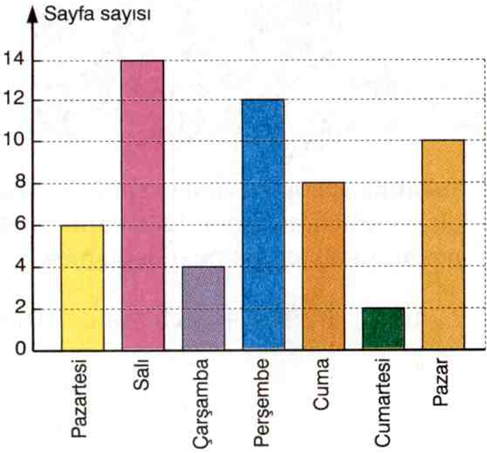           Yukarıdaki grafik Yusuf’un bir haftalık kitap okuma           sayfa sayılarını göstermektedir.          Grafikteki değerlerin açıklığını bulmak isteyen           Eda, hangi günlerdeki okuduğu sayfa sayıları-          nın farkını almalıdır?          A) Pazartesi – Salı                          B) Salı – Çarşamba          C) Salı – Cumartesi                        D) Cumartesi – Pazar FEN BİLİMLERİ TESTİ 1.  Özge, Oya, Ali ve Ece’nin kan grupları aşağıdaki gi-       bidir:       – Özge, A Rh (+)          – Oya, A Rh (–)         – Ali, A Rh (+)            – Ece, A Rh (–)       Buna göre, ihtiyaç durumunda Ece kimden kan        alabilir?       A) Özge                                             B) Oya                 C) Hiç kimse                                      D) Ali 2.  Asteroit kuşağı olarak isimlendirilen bu bölge,….…..        ve ……. gezegenleri arasında bulunur. Burada çapı        100 km’den büyük 200 civarı asteroid vardır. Ayrıca        çapı 1 km’den büyük olanları sayısı ise 100.000’den        fazladır.       Yukarıda asteroid kuşağı ile ilgili bir paragraftaki        boşluklara aşağıdaki hangi gezegenler yazılmalı-       dır?        A) Mars – Dünya		       B) Neptün – Uranüs       C) Mars – Jüpiter		       D) Venüs – Merkür 3.  Aşağıdaki tabloda organlarda hangi tip kasların bu-       lunduğu belirtilmiştir.        Hangi seçenekte verilen bilgiler doğrudur?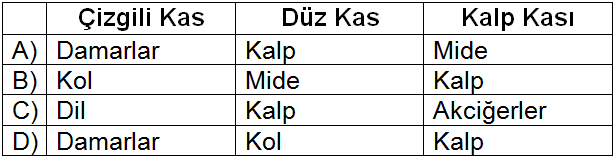  4.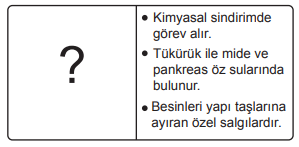        Yukarıda sindirim sistemi ile ilgili hazırlanmış bil-       gi kartında soru işareti yerine aşağıdakilerden        hangisi yazılmalıdır?        A) Enzim                                       B) Villus                 C) Safra                                        D) Pankreas 5.  Vücudumuzda bulunan maddelerin fiziksel hal       lerine örnek olarak verilen;       I.   Sıvı: Kan       II.  Katı: Kemik       III. Gaz: Saç       eşleştirmelerinden hangileri doğru değildir?       A) Yalnız II.                                    B) Yalnız III.         C) I ve II.                                        D) II ve III. 6.  Isı yalıtımı ile ilgili olarak aşağıdaki ifadelerden        hangisi yanlıştır?       A) Kışın giyilen giysiler ısı yalıtkanı olmalıdır.       B) Mutfakta yemek pişirdiğimiz tencereler ısı iletkeni             olmalıdır.       C) Plastik, cam yünü, köpük gibi maddeler ısı iletke-            nidir.       D) Parlak yüzeyler ışığı yansıttığı için ısı yalıtkanı-            dırlar. 7.  Ay, Yeniay evresindeyken Güneş Tutulmasının        sürekli olmamasının sebebi nedir?       A) Ay ile Dünya yer değiştirmelidir.       B) Çünkü Güneş çok uzak       C) Güneş, Dünya ve Ay’ın aynı hizada olmadıkları             için.        D) Her hafta görüldüğü için. 8.  Küçük kan dolaşımıyla ilgili olarak,       I.   Vücutta sürekli olarak devam eder.       II.  Kalbin sol kulakçığında biter.       III. Kalp ile akciğer arasında gerçekleşir.       ifadelerinden hangisi ya da hangileri doğrudur?       A) Yalnız II.                                 B) I ve II.         C) II ve III.                                   D) I, II ve III. 9.  I.   Akciğer genişler            II.  Diyafram kası kasılarak düzleşir.       III. Göğüs kafesi daralır                    IV. Akciğer daralır       Yukarıda verilen özelliklerden hangileri soluk al-       ma sırasında gerçekleşir?       A) I ve II.                               B) I, II ve III.                                 C) II, III ve IV                        D) III ve IV.  10.  Ahmet, arabasıyla 96 kilometreyi 8 saatte aldığı-          na göre, Ahmet’in arabasının sürati kaçtır?          A)                             B)                     C)                               D) 1200 km/h 11.  Gazlar sıkışır – genleşir.          Buna göre, aşağıdakilerden hangisi gazdır?          A)                 B)  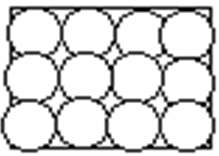 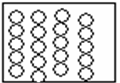           C)                  D)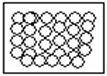 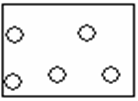  12.  Pamuk – demir –  su – hava          Yukarıdakilerden hangisi sesi daha fazla iletir?          A) Demir         B) Su          C) Hava         D) Pamuk                  13.  Soğuk ve sıcak maddeler bir araya geldikleri           zaman aralarında meydana gelen olaylarla ilgili           verilen seçeneklerden hangisi yanlıştır?          A) Soğuk cisimler ısı alır, sıcak cisimler ise ısı ve-               rir.          B) Isı alışverişi son sıcaklık aynı oluncaya kadar                devam eder.          C) Alınan ısı, verilen ısıdan fazladır.          D) Maddeler, ısınırken aldığı ısı enerjisini, soğur-               ken geri verir. 14.                          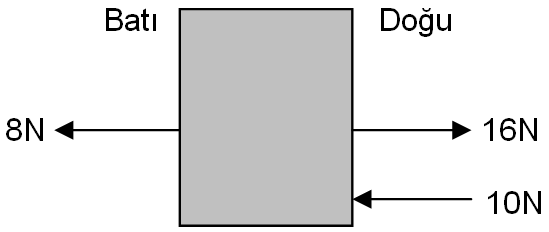           Şekildeki kutuya 8N, 10N ve 16N’ luk kuvvetler           etki etmektedirler. Bu cismin hareket etmemesi           için hangi yönde kaç Newtonluk kuvvet uygu-          lanmalıdır?          A) Doğu – 2N                     B) Batı – 18N           C) Doğu – 18N                   D) Batı – 2N  15.  Aşağıdakilerden hangisi dengelenmemiş kuv-          vetlerin etkisindedir?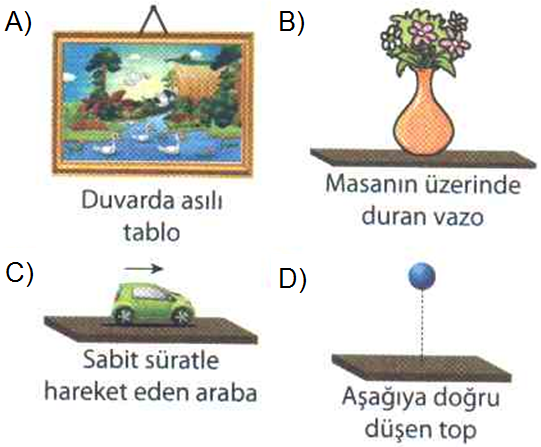  16.  I.   Boş bir oda, spor salonu, vadi gibi yerlerde ba-               ğırdığımızda sesin tekrar duyulması.          II.  Çalar saatin çıkardığı sesin saat yünle sarıldı-               ğında daha az duyulması.          III. Bir engelle karşılaşan sesin yayılma doğrultu-               sunu değiştirmesi.          Yukarıda verilen durumlar ses dalgalarının mad-          de ile etkileşmesi ile ilgili olarak hangi olaylarla          açıklanabilir?                    I                             II	             III          A)   Yankı                 Soğurulma           Yansıma          B)   Yankı	     Yansıma 	       Soğurulma                C)   Yansıma            Yankı                   Soğurulma                 D)   Soğurulma         Yansıma 	       Yankı 17.  Kemiğin enine büyümesini sağlayan ve kemiği           onaran kemiğin bölümü hangisidir?          A) Süngerimsi Kemik                  B) Sarı Kemik İliği          C) Sert Kemik Dokusu                D) Kemik Zarı 18.  Aynı sıcaklıkta K, L ve M sıvılarının kütle – hacim           tablosu şekilde verilmiştir.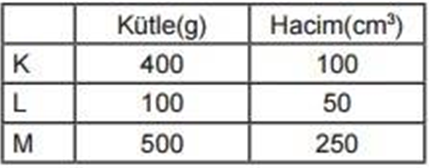           Sıvıların yoğunlukları dK, dL ve dM olduğuna           göre, bunlar arasındaki ilişki aşağıdakilerden           hangisinde doğru verilmiştir?          A) dK = dL > dM                             B) dM > dK = dL             C) dL = dM < dK                             D) dK > dL > dM   19.  Aşağıdaki olayların hangisinde madde mole-          küllerinin hareketi yavaşlar?          A) Buzdolabında soğutulan şerbet             B) Çaydanlıkta ısıtılan çay          C) Kaloriferin etrafındaki hava          D) Güneş altına konulan demir çubuk 20.  Günlük hayatta ısınma ihtiyacımızın bir kısmını           yakıtlardan karşılarız. Aşağıda verilen yakıt çe-          şitlerinden hangisini daha çok otomobillerde           kullanırız?          A) Doğal gaz                                 B) Benzin                   C) Odun                                        D) Kömür21.  Proteinlerin kimyasal sindirimi nerede başlar           ve biter?          A) Ağız – mide                                     B) Ağız – ince bağırsak                         C) Mide – ince bağırsak                       D) Ağız – kalın bağırsak 22.  Korkut, ağzına kadar su ile dolu olan bir kaba           24 gramlık bir madde attığında kaptan 8 mL’lik           su taştığını gözlemlediğine göre, bu maddenin           yoğunluğu ne kadardır?          A) 2 g/mL                            B) 3 g/mL               C) 8 g/mL                            D) 16 g/mL 23.  Kanın kalbin sağ karıncığından akciğerlere gidip           kalbin sol kulakçığına gelmesine ne ad verilir?          A) Tur                                        B) Büyük dolaşım              C) Kanın temizlenmesi              D) Küçük dolaşım 24.  Isı ile ilgili olarak;          I.   Isınan maddelerin tanecikleri hızlanır.          II.  Isı akışı sıcak maddeden soğuk maddeye doğ-               ru olur.          III. Maddeler arası ısı alışverişi moleküllerin çar-               pışması ile gerçekleşir.          yargılarından hangileri doğrudur?          A) I ve II.                                 B) I ve III.              C) II ve III.                               D) I, II ve III.     25.  Durgun haldeki bir topa; Selin 10N Doğu yönünde           kuvvet uygularken, Ayşe Nur da Batı yönünde 10N           kuvvetle topu kendine doğru çekiyor.          Bu durumda topun hareketi hakkında aşağıda-          kilerden hangisi söylenebilir?          A) Top batı yönünde 5 N kuvvetle hareket eder.                B) Top durgun halde kalmaya devam eder.          C) Top doğu yönünde 1 N kuvvetle hareket eder.             D) Top sabit süratle hareket etmeye devam eder.   SOSYAL BİLGİLER TESTİ    1.  Melikşah, kurduğu rasathane ile gök cisimlerinin           ve gökyüzü olaylarının gözlemlenmesini sağlamış           ve Celali Takvimi’ni hazırlatmıştır.          Bu bilgiye göre, Melikşah zamanında aşağıdaki           bilimlerden hangisinde gelişme olmuştur?          A) Matematik                              B) Astronomi            C) Felsefe                                   D) Tarih    2.  Türk tarihine ait ilk yazılı belgeler ve ait olduğu          devlet hangi seçenekte birlikte verilmiştir?          A) Orhun Kitabeleri – II. Göktürk Devleti           B) Ergenekon Destanı – Göktürkler          C) Karabalgasun Yazıtları – Uygurlar          D) Dede Korkut Hikâyeleri – Hunlar    3.  İlkçağ Anadolu uygarlıklarından Urartulara ait bir           yerleşim merkezinde su bentleri ve kanallarına           rastlanmıştır.          Kazıda elde edilen bulgularla, aşağıda verilen-          lerden hangisi arasında daha anlamlı bir ilişki           kurulabilir?          A) Madencilik			B) Ticaret          C) Oymacılık			D) Tarım    4.  Hz. Muhammed’in (SAV) vefatından sonra Dört           Halife dönemi başladı. İslam tarihinde bu döneme           “Cumhuriyet Dönemi” de denilmiştir.           Bu durumun nedeni aşağıdakilerden hangisidir?          A) Ülke sınırlarının genişlemesi              B) Devlet teşkilatlarının oluşturulması          C) Halifelerin seçimle iş başına gelmesi                                                   D) Kur’an- ı Kerim’in kitap haline getirilmesi 5.  Bedir Savaşı’nda esir düşen Mekkelilerden okuma-       yazma bilenler, on Müslüman’a okuma-yazma öğ-       retmeleri karşılığında serbest bırakıldılar.       Yukarıdaki metne göre, bu durum İslamiyet’in        aşağıdakilerden hangisine büyük önem verdiğini        gösterir?       A) Eğitime                                B) Adalete          C) İbadete                                D) Yardımlaşmaya 6.  Orta Asya'da kurulmuş olan ilk Türk devletlerinde,        sanat eserleri genelde taşınabilir malzemelerden        yapılmış, Uygurlar dışında mimarı yapıtlara fazlaca        önem verilmemiştir.       Bu durumun temel nedeni aşağıdakilerden han-       gisi olabilir?        A) İpek Yolu'nu ele geçirmeleri        B) Gök Tanrı'ya inanmaları        C) Göçebe yaşam sürmeleri        D) Hükümdarlığın babadan oğla geçmesi  7.  Türk devletlerinde hükümdarın; Fakir milleti zengin-       leştirmek, halkın huzur ve güvenliğini sağlamak, top-        lumda adalet ve eşitliği sağlamak gibi görevleri var-       dır.       Buna göre, Orta Asya Türk devletleriyle ilgili aşa-        ğıdakilerden hangisi söylenemez?       A) Sosyal devlet anlayışı benimsenmiştir.       B) Toplum huzuru ön planda tutulmuştur.       C) Devletin çıkarları halkın çıkarlarından önde tutul-            muştur.       D) Ekonomik gelişmişliğe önem verilmiştir. 8.  Aşağıdakilerden hangisi 6. sınıf öğrencisi Me-       tin’in okuldaki sorumluluklarından biri değildir?       A) Okulu temiz tutmak        B) Okul eşyalarına zarar vermemek        C) Okuldaki görevlilere saygılı olmak        D) Arkadaşlarının eşyalarını izinsiz kullanmak 9.  İpek Yolu için aşağıdakilerden hangisi söylene-       mez?       A) İpek Yolu Çin’den başlayıp Avrupa’ya uzanan ti-            caret yoludur.        B) İpek Yolu yalnızca ipekli kumaşların taşındığı ti-            caret yoludur       C) Türk-Çin mücadelesinin nedenlerinden biridir.           D) Doğu ile batı arasında bir kültür köprüsü olmuştur. 10.  Türkiye’nin konumu aşağıdakilerden hangisin-          de doğru olarak verilmiştir?          A) Kuzey yarım kürede, başlangıç meridyeninin                batısında yer alır.          B) Güney yarım kürede, başlangıç meridyeninin                batısında yer alır.          C) Kuzey yarım kürede, başlangıç meridyeninin                doğusunda yer alır.          D) Güney yarım kürede, başlangıç meridyeninin                doğusunda yer alır. 11.  Bazı sosyal roller bireyin aldığı eğitim, yaptığı ça-          lışmalar ve elde ettiği başarılar sonucunda değişir.          Buna göre;          I.   Üniversiteden mezun olup mühendis olmak          II.  Sınıf başkanı olmak          III. İzci lideri olmak          IV. Yeni doğan kardeşine abi ya da abla olmak          gibi rollerden hangileri bu açıklamaya uymaz?          A) Yalnız IV.                                B) I ve II.          C) II ve III.                                    D) I, II ve III. 12.  Aşağıda dünya üzerinde görülen çeşitli iklimler           ve özellikleri verilmiştir. Bu eşleştirmelerden           hangisi yanlış verilmiştir?          A) Muson iklimi — yaz mevsimi sürekli yağışlıdır.          B) Kutup iklimi — tarım yapılamaz, balıkçılık temel                geçim kaynağıdır.          C) Ekvator iklimi — kış mevsiminde hava sıcaklığı                0 derecenin altına düşebilir.          D) Çöl iklimi — yağış çok azdır, bazı yıllar hiç gö-               rülmez. 13.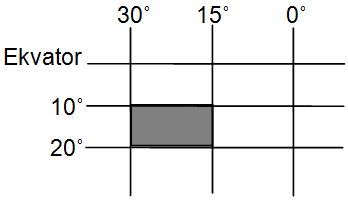           Yukarıdaki şekilde paralel ve meridyen derece-          leri gösterilen taralı bölge için aşağıdaki yapı-          lan yorumlardan hangisi yanlıştır?           A) Ekvatorun güneyinde yer alır.          B) Kuzeyi ile güneyi arasında 20 paralel fark var-               dır.          C) Doğusu ile batısı arasında yerel saat farkı 1                saattir.          D) Başlangıç meridyeninin batısında bulunur. 14.  Aşağıdakilerden hangisi doğuştan sahip oldu-          ğumuz rollerden biridir?          A) Öğrenci                                     B) Oyuncu                   C) Anne                                         D) Evlat 15.     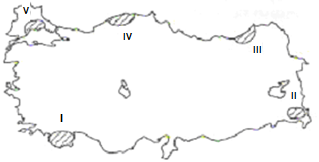           Yukarıdaki Türkiye haritasında taralı alanların           hangisinde yağış miktarı diğerlerine göre daha           fazladır?          A) IV                B) III                C) II                 D)  I 16.  Efe: 180 tane doğuda 180 tane batıda olmak üze-          re toplam 360 tanedir.          Eda: Boyları birbirine eşittir ve Ekvator’u dik ola-          rak keserler.          Yukarıda Efe ve Eda’nın bahsetmiş olduğu           kavram aşağıdakilerden hangisidir?          A) Ekvator                                    B) Geoid                  C) Paralel                                     D) Meridyen 17.  Aşağıdakilerden hangisi Karadeniz ikliminin           özelliklerinden birisidir?          A) Bazı mevsimler hiç yağış almaz.          B) Nem ve yağış fazla olduğundan çay yetişir.          C) Doğal bitki örtüsü bozkırdır.          D) Çok fazla pamuk üretimi yapılır. 18.  Aşağıdakilerden hangisi Asya Hun Devleti’nin           özellikleri arasında yer almaz?           A) İslam dininin Orta Asya’da yayılmasına öncülük                etmeleri           B) Orta Asya’daki Türk topluluklarını ilk kez bir                bayrak altında toplamaları            C) Bilinen ilk Türk devleti olmaları          D) Mete Han döneminde en geniş sınırlarına ulaş-               maları 19.  Müslümanların ilk hicreti nereye olmuştur?               A) Medine                                   B) Habeşistan             C) Mekke                                    D) Suriye      20.                   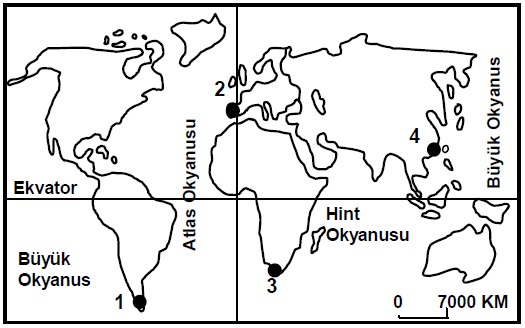           “Merhaba ben Sevgi. Ekvator’un kuzeyinde Büyük           Okyanusun kıyısında küçük bir sahil şehrinde ya-          şıyorum.”          Buna göre, Sevgi yukarıdaki haritada kaç nu-          maralı yerde yaşıyor olabilir?          A) 1                B) 2                 C) 3                  D) 4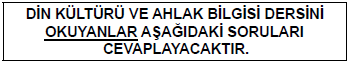  21.  Namazda son oturuşa ne denir?          A) Kade-i Ahire                            B) Kıyam                C) Kıraat                                      D) Secde 22.  Aşağıdakilerden hangisi suhuf verilen pey-          gamberlerden biri değildir? 
          A) İbrahim (AS)                        B) Davut (AS)                    C) Âdem (AS)                          D) İdris (AS) 23.  Namazla ilgili aşağıdaki bilgilerin hangisinde           yanlışlık yapılmıştır? 
          A) Sadece yaşlılar tarafından yerine getirilir. 
          B) Salat, dua etmek ve yüceltmek anlamına gelir.” 
          C) Kur’an’ı Kerim’de “salat” kelimesiyle ifade edilir. 
          D) Allah anılır, O’na olan sevgi ve saygı dile getiri-               lir. 24.  Peygamberin özellikleri ile ilgili aşağıdakiler-          den hangisi yanlıştır?          A) İsmet, günahsız olmasıdır.
          B) Fetanet, akıllı olmasıdır.
          C) Emanet, dürüst olmasıdır.
          D) Tebliğ, Allah’tan aldığı vahiyleri olduğu gibi ilet-               mesidir. 25.  Zararlı alışkanlıkların verdiği zararlar ile ilgili           eşleştirmelerden hangisi yanlıştır?          A) Uyuşturucu: Bireysel ve toplumsal zararlar ve-               rir.                               B) İçki: beyne ve böbreklere zarar verir      
          C) Sigara: çevreye ve ciğerlere zarar verir.        
          D) Kumar: Kolay para kazanma yolunu gösterir.
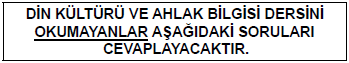  21.  Bilim, sanat ve edebiyat alanlarındaki eser ve           buluşların insanlığa yayılması ve insanlığın           bunlara katkıda bulunabilmesinin ön koşulu           aşağıdakilerden hangisidir?          A) İnsanlığın ortak mirasının korunması          B) İnsanlığın ortak mirasının çok uzun zaman için-               de oluşturulması          C) İnsanlığın ortak mirasına katkıda bulunanlara                maddi ödül verilmesi          D) İnsanlığın ortak mirasından birkaç ulusun ya-               rarlanması 22.  Aşağıdakilerden hangisi Sosyal Bilgilerin ya-          rarlarından biri değildir?          A) Bireysel farklılıklarımızı fark etmemizi sağlar.	          B) Fiziki gelişmemizi sağlar.           C) Etkin bir vatandaş olarak yetişmemizi sağlar.	          D) Sosyal bütünlüğümüzü korumamızı sağlar. 23.  Marmara denizi çevresinde denizden uzak ke-          simlerde tahıl tarımı yapılırken kıyıya yakın           yerlerde ayçiçeği ve sebze tarımı yapılmasının           nedeni aşağıdakilerden hangisidir?          A) nem oranı yüksekliği           B) nüfus yoğunluğunun azlığı          C) kıyıya ulaşımın zorluğu          D) fabrikaların fazlalığı 24.  Dağ tırmanışı yapan bir araştırma grubu 3 gün bo-          yunca aynı saatte yükselti ve sıcaklığı ölçmüşler-          dir.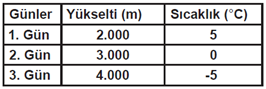           Tabloda verilen bu ölçümler göz önüne alına-          rak aşağıdaki yargılardan hangisine ulaşılabi-          lir?          A) Dağda bitki örtüsü yoktur.          B) Dağda ekonomik faaliyet yapılamaz          C) Yükselti arttıkça hava sıcaklığı düşer.          D) Dağda kayak tesisleri bulunmaktadır. 25.  Atatürk’ün;          –  Türk Tarih kurumunu açması          –  Arkeolojik kazılar başlatması          gibi uygulamaları, aşağıdaki bilim dallarından           hangisini geliştirmeye yöneliktir?          A) Dini bilimleri                                       B) Matematiği                                               C) Fen bilimlerini                                    D) Sosyal bilimleri          TESTLER BİTTİ.          CEVAPLARINIZI KONTROL EDİNİZ.                              Hazırlayan:     Enver ÇOCUK                                                1/A Sınıf Öğretmeni   “Cennet annelerin ayakları altındadır.”Hadis-i Şerifinde de belirtildiği gibi dünyanın ve hayatımızın en değerli varlığı olan annelerimizi anlatan bir şiir:                               ANNEMİZDaha biz doğmadan başlar çilesi,Ne gündüzü bellidir ne de gecesi.Kızgın güneş altında kalsak;Hiçbir zaman kaybolmaz gölgesi.Hayatın her döneminde yanımızda,Nerede olsak o hep aklımızda.Canımız yansa adı ağzımızda,Bir bakmışız hemen yanı başımızda.Bir kuzucuğum demesi yeter bize,Duyduğumuz anda oluruz pür neşe.Neşemize neşe katar her an,Bizimle mutlu olur her zaman.Bazen olur bize bir arkadaş,Bir bakmışsın en yakın sırdaş.Tüm dertlerine ortak olur,Çözüm bulamazsa mutsuz olur.Her zaman her yerde bizi gözetler,Umutla büyümemizi bekler.Her yaramazlığımızı genelde affeder,Affedemediği zaman yine sabreder.Versek ona dünyanın varlığını,Ödeyemeyiz hiçbir zaman hakkını.Onsuz bir hayat tatsız, tuzsuz.Onsuz bir dünya ise susuz.Ona verilecek en iyi hediyemiz;Onu çok sevdiğimizi söylememiz.Duyduğu zaman bu sözümüzü;Mutluluktan yaşarır kömür gözü.                                               Mayıs 2012                                Enver ÇOCUK2019 – 2020 EĞİTİM – ÖĞRETİM YILI75. YIL DİŞTAŞ ORTAOKULU6. SINIF İOKBS DENEME SINAVI CEVAP ANAHTARIDENEME NO: 18.2019 – 2020 EĞİTİM – ÖĞRETİM YILI75. YIL DİŞTAŞ ORTAOKULU6. SINIF İOKBS DENEME SINAVI CEVAP ANAHTARIDENEME NO: 18.2019 – 2020 EĞİTİM – ÖĞRETİM YILI75. YIL DİŞTAŞ ORTAOKULU6. SINIF İOKBS DENEME SINAVI CEVAP ANAHTARIDENEME NO: 18.2019 – 2020 EĞİTİM – ÖĞRETİM YILI75. YIL DİŞTAŞ ORTAOKULU6. SINIF İOKBS DENEME SINAVI CEVAP ANAHTARIDENEME NO: 18.TÜRKÇEMATMTİKFEN BİL.SOS. BİL.  1 – B  1 – D  1 – B  1 – B  2 – D  2 – A  2 – C  2 – A  3 – B  3 – B  3 – B  3 – D  4 – A  4 – D  4 – A  4 – C  5 – B  5 – B  5 – B  5 – A  6 – A  6 – B  6 – C  6 – C  7 – C  7 – C  7 – C  7 – C  8 – D  8 – B  8 – D  8 – D  9 – B  9 – D  9 – A  9 – B10 – A10 – C10 – C10 – C11 – C11 – A11 – D11 – A12 – A12 – C12 – A12 – C13 – B13 – C13 – C13 – B14 – A14 – A14 – A14 – D15 – B15 – D15 – D15 – B16 – B16 – D16 – A16 – D17 – D17 – B17 – D17 – B18 – C18 – D18 – C18 – A19 – A19 – A19 – A19 – B20 – D20 – A20 – B20 – D21 – B21 – D21 – C21 – A22 – B22 – A22 – B22 – B23 – D23 – C23 – D23 – A24 – B24 – B24 – D24 – C25 – A25 – C25 – B25 – D